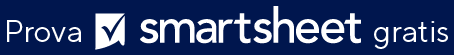 MODELLO DI FATTURA WEB DESIGN		 IL TUO LOGOFATTURAFATTURAIL TUO NOMEDATA DELLA FATTURA123 Main StreetHamilton, OH 44416FATTURA N.(321) 456-7890Indirizzo e-mailDATA DI SCADENZANOME CLIENTENOME PROGETTOC.A.: Nome / RepartoNome dell'azienda123 Main StreetHamilton, OH 44416(321) 456-7890Indirizzo e-mail    DESCRIZIONE DEL LAVOROORETARIFFAIMPORTOSviluppo del logo; concetti, revisioni, formattazione fileDesign del biglietto da visitaSito web: modifiche alla pagina dei contattiTOTALETOTALETOTALE    TERMINI E OSSERVAZIONISi prega di intestare l'assegno a nome della tua azienda.Si prega di intestare l'assegno a nome della tua azienda.Si prega di intestare l'assegno a nome della tua azienda.Si prega di intestare l'assegno a nome della tua azienda.GRAZIEGRAZIEGRAZIEGRAZIEPer domande relative a questa fattura, si prega di contattarePer domande relative a questa fattura, si prega di contattarePer domande relative a questa fattura, si prega di contattarePer domande relative a questa fattura, si prega di contattareNome, (321) 456-7890, Indirizzo e-mailNome, (321) 456-7890, Indirizzo e-mailNome, (321) 456-7890, Indirizzo e-mailNome, (321) 456-7890, Indirizzo e-mailwww.yourwebaddress.comwww.yourwebaddress.comwww.yourwebaddress.comwww.yourwebaddress.comDICHIARAZIONE DI NON RESPONSABILITÀQualsiasi articolo, modello o informazione sono forniti da Smartsheet sul sito web solo come riferimento. Pur adoperandoci a mantenere le informazioni aggiornate e corrette, non offriamo alcuna garanzia o dichiarazione di alcun tipo, esplicita o implicita, relativamente alla completezza, l’accuratezza, l’affidabilità, l’idoneità o la disponibilità rispetto al sito web o le informazioni, gli articoli, i modelli o della relativa grafica contenuti nel sito. Qualsiasi affidamento si faccia su tali informazioni, è pertanto strettamente a proprio rischio.